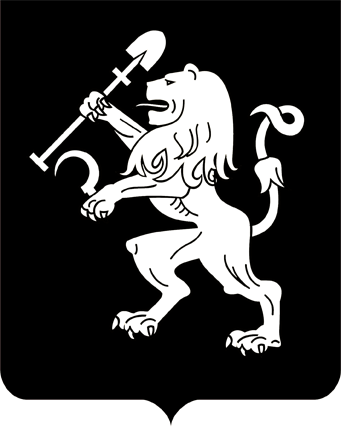 АДМИНИСТРАЦИЯ ГОРОДА КРАСНОЯРСКАРАСПОРЯЖЕНИЕО внесении изменений в распоряжение администрации города от 28.06.2011 № 652-жВ целях приведения правовых актов администрации города в соответствие с действующим законодательством, руководствуясь статья-             ми 41, 58, 59 Устава города Красноярска:1. Внести в распоряжение администрации города от 28.06.2011                   № 652-ж «Об утверждении Административного регламента предоставления муниципальной услуги по согласованию переустройства и (или) перепланировки жилого помещения» следующие изменения:1) в наименовании, пункте 1 распоряжения слова «жилое помещение» в соответствующих числе и падеже заменить словами «помещение в многоквартирном доме» в соответствующих числе и падеже;2) в приложении к распоряжению:в наименовании, пунктах 1.1, 1.3 слова «жилое помещение» в соответствующих числе и падеже заменить словами «помещение в многоквартирном доме» в соответствующих числе и падеже;абзацы второй, третий пункта 1.3 изложить в следующей ре-дакции:«лично при предъявлении документа, удостоверяющего личность (через уполномоченного представителя при предъявлении документов, подтверждающих полномочия), в Департамент;лично при предъявлении документа, удостоверяющего личность (через уполномоченного представителя при предъявлении документов, подтверждающих полномочия), в КГБУ «Многофункциональный центр предоставления государственных и муниципальных услуг» (далее – МФЦ);»;в пункте 1.6:в абзаце одиннадцатом слова «начальнику жилищного отдела» заменить словами «заместителю руководителя Департамента – начальнику юридического отдела (далее – начальник отдела)»;в абзаце двенадцатом слова «в течение 10 дней с даты» заменить словами «в течение 30 дней со дня»;в абзаце тринадцатом слова «муниципальной услуги» заменить словом «Услуги»;пункт 1.7 изложить в следующей редакции:«1.7. Заявителем на предоставление Услуги является собственник помещения в многоквартирном доме – физическое или юридическое лицо либо наниматель жилого помещения по договору социального найма или уполномоченное им лицо (далее – заявитель).»;в пункте 1.8 слова «предоставления услуги» заменить словами «предоставления Услуги»;абзац второй пункта 2.1 изложить в следующей редакции:«Наименование Услуги: согласование переустройства и (или) перепланировки помещения в многоквартирном доме.»;пункты 2.2, 2.3 изложить в следующей редакции:«2.2. Правовыми основаниями для предоставления Услуги являются:Конституция Российской Федерации;Жилищный кодекс Российской Федерации от 29.12.2004                            № 188-ФЗ;Федеральный закон от 24.11.1995 № 181-ФЗ «О социальной защите инвалидов в Российской Федерации»;Федеральный закон от 06.10.2003 № 131-ФЗ «Об общих принципах организации местного самоуправления в Российской Федерации»;Федеральный закон от 02.05.2006 № 59-ФЗ «О порядке рассмотрения обращений граждан Российской Федерации»;Федеральный закон от 27.07.2010 № 210-ФЗ «Об организации предоставления государственных и муниципальных услуг» (далее –                 Закон);Федеральный закон от 06.04.2011 № 63-ФЗ «Об электронной                подписи»;постановление Правительства Российской Федерации                              от 28.04.2005 № 266 «Об утверждении формы заявления о переустройстве и (или) перепланировке жилого помещения и формы документа, подтверждающего принятие решения о согласовании переустройства               и (или) перепланировки жилого помещения»;постановление Правительства Российской Федерации                             от 28.01.2006 № 47 «Об утверждении Положения о признании помещения жилым помещением, жилого помещения непригодным для проживания и многоквартирного дома аварийным и подлежащим сносу или реконструкции»;Закон Красноярского края от 21.04.2011 № 12-5794 «Об обеспечении беспрепятственного доступа маломобильных граждан к объектам инженерной, транспортной и социальной инфраструктуры, информации и средствам связи в Красноярском крае»;Устав города Красноярска;постановление администрации города от 14.11.2005 № 572                  «Об утверждении Положения о порядке согласования переустройства               и (или) перепланировки жилых помещений, расположенных на территории г. Красноярска»;постановление администрации города от 31.05.2013 № 252                  «Об утверждении перечня муниципальных услуг, предоставляемых                 в многофункциональных центрах»;распоряжение администрации города от 17.08.2010 № 114-р               «Об утверждении Положения о департаменте градостроительства администрации города»;распоряжение администрации города от 16.10.2017 № 295-р                 «Об утверждении Регламента осуществления контроля за предоставлением муниципальных услуг в органах администрации города, предоставляющих муниципальные услуги»;соглашение о взаимодействии между КГБУ «Многофункциональный центр предоставления государственных и муниципальных услуг»               и администрацией города Красноярска от 16.06.2016 № 170/му.2.3. Результатом предоставления Услуги является выдача за-                    явителю:решения о согласовании переустройства и (или) перепланировки помещения в многоквартирном доме;отказа в согласовании переустройства и (или) перепланировки помещения в многоквартирном доме.»;в пункте 2.4 слова «в Департаменте» заменить словами «в системе электронного документооборота администрации города»;в пункте 2.5:в абзацах третьем, пятом, восьмом, девятом, десятом слова «жилое помещение» в соответствующих числе и падеже заменить словами «помещение в многоквартирном доме» в соответствующих числе и падеже;абзац четвертый изложить в следующей редакции:«подготовленный и оформленный в установленном порядке проект переустройства и (или) перепланировки переустраиваемого и (или) перепланируемого помещения в многоквартирном доме, а если переустройство и (или) перепланировка помещения в многоквартирном доме невозможны без присоединения к данному помещению части общего имущества в многоквартирном доме, также протокол общего собрания собственников помещений в многоквартирном доме о согласии всех собственников помещений в многоквартирном доме на такие переустройство и (или) перепланировку помещения в многоквартирном доме, предусмотренном частью 2 статьи 40 Жилищного кодекса Российской Федерации;»;абзац седьмой изложить в следующей редакции:«заключение органа по охране памятников архитектуры, истории и культуры о допустимости проведения переустройства и (или) перепланировки помещения в многоквартирном доме, если такое помещение или дом, в котором оно находится, является памятником архитектуры, истории или культуры.»;абзац одиннадцатый изложить в следующей редакции:«заключение органа по охране памятников архитектуры, истории и культуры о допустимости проведения переустройства и (или) перепланировки помещения в многоквартирном доме, если такое помещение или дом, в котором оно находится, является памятником архитектуры, истории или культуры.»;пункт 2.6 изложить в следующей редакции:«2.6. Основания для приостановления предоставления Услуги или отказа в предоставлении Услуги:1) основания для приостановления предоставления Услуги отсутствуют;2) основаниями для отказа в предоставлении Услуги являются:непредставление определенных пунктом 2.5 настоящего административного регламента документов, обязанность по представлению которых с учетом части 2.1 статьи 26 Жилищного кодекса Российской Федерации возложена на заявителя;поступление в Департамент ответа органа государственной власти, органа местного самоуправления либо подведомственной органу государственной власти или органу местного самоуправления организации на межведомственный запрос, свидетельствующего об отсутствии                 документа и (или) информации, необходимых для проведения переустройства и (или) перепланировки помещения в многоквартирном доме в соответствии с частью 2.1 статьи 26 Жилищного кодекса Российской Федерации, если соответствующий документ не был представлен заявителем по собственной инициативе. Отказ в согласовании переустройства и (или) перепланировки помещения в многоквартирном доме по указанному основанию допускается в случае, если Департамент после получения такого ответа уведомил заявителя о получении такого ответа, предложил заявителю представить документ и (или) информацию, необходимые для проведения переустройства и (или) перепланировки помещения в многоквартирном доме в соответствии с частью 2.1 статьи 26 Жилищного кодекса Российской Федерации, и не получил                   от заявителя такие документ и (или) информацию в течение пятнадцати рабочих дней со дня направления уведомления;представление документов в ненадлежащий орган;несоответствие проекта переустройства и (или) перепланировки помещения в многоквартирном доме требованиям законодательства.»;в пункте 2.6.1 слово «Заявления» заменить словами «заявления             о предоставлении Услуги»;в пункте 2.9:абзац первый изложить в следующей редакции:«2.9. Помещения, в которых предоставляется Услуга, места ожидания, место для заполнения заявления о предоставлении Услуги оборудуются информационными стендами с образцами заполнения заявления и перечнем документов, необходимых для предоставления                  Услуги.»;абзац шестой изложить в следующей редакции:«- при наличии на территории, прилегающей к местонахождению Департамента, мест для парковки автотранспортных средств выделяется не менее 10 процентов мест (но не менее одного места) для бесплатной парковки транспортных средств, управляемых инвалидами I, II групп,              а также инвалидами III группы в порядке, установленном Правительством Российской Федерации, и транспортных средств, перевозящих таких инвалидов и (или) детей-инвалидов. Указанные места для парковки, которые не должны занимать иные транспортные средства, обозначаются специальным знаком и разметкой на дорожном покрытии и располагаются на наименьшем возможном расстоянии от входа в здание (но не более 50 метров);»;в пункте 2.12:после абзаца седьмого дополнить абзацем следующего содер-жания:«- запись на прием для подачи запроса на предоставление Услуги      в разделе «Личный кабинет» на официальном сайте администрации города;»;дополнить абзацами следующего содержания:«- получение результата предоставления Услуги в разделе «Личный кабинет» на Портале;- досудебное (внесудебное) обжалование решений и действий (бездействия) Департамента, должностного лица Департамента либо муниципального служащего на едином портале государственных                      и муниципальных услуг, Портале, официальном сайте администрации города.»;пункты 3.1, 3.2 изложить в следующей редакции:«3.1. Предоставление Услуги включает в себя следующие административные процедуры:1) прием и регистрацию заявления с приложенными документами;2) рассмотрение заявления и прилагаемых документов;3) направление или выдачу результата предоставления Услуги.Блок-схема последовательности административных процедур при предоставлении Услуги представлена в приложении 1 к настоящему административному регламенту.3.2. Ответственным за:выполнение административной процедуры по приему и регистрации заявления с приложенными документами и административной процедуры по направлению или выдаче результата предоставления Услуги является специалист отдела по приему и выдаче документов по вопросам градостроительства (далее – специалист отдела);выполнение административной процедуры по рассмотрению заявления и прилагаемых документов является специалист юридического отдела Департамента (далее – уполномоченный специалист).»;в пункте 3.3:в абзаце первом слова «по приему заявления и документов» заменить словами «по приему и регистрации заявления с приложенными документами»;абзац пятый изложить в следующей редакции:«В случае обращения заявителя в МФЦ заявление и приложенные документы направляются в Департамент в течение рабочего дня с использованием автоматизированной системы с последующим подтверждением на бумажном носителе. Документы на бумажном носителе передаются в Департамент не реже одного раза в неделю.»;в пункте 3.4:в абзаце первом слова «прием заявлений и документов, предусмотренных» заменить словами «прием и регистрацию заявлений с приложенными документами, предусмотренными»;абзац четвертый изложить в следующей редакции:«В случае подачи заявления в электронной форме через Портал               в разделе «Личный кабинет» информация о факте принятия заявления Департаментом направляется специалистом отдела заявителю тем же способом.»;в пункте 3.5 слова «по приему заявления и документов» заменить словами «по приему и регистрации заявления с приложенными документами»;пункт 3.6 изложить в следующей редакции:«3.6. Результатом административной процедуры по приему и регистрации заявления с приложенными документами является их регистрация в системе электронного документооборота администрации              города.Заявителю выдается расписка в получении документов с указанием их перечня и даты их получения.По результатам административной процедуры по приему и регистрации заявления с приложенными документами специалист отдела формирует дело, которое в течение рабочего дня передает уполномоченному специалисту.Максимальный срок выполнения административной процедуры составляет один рабочий день со дня поступления заявления и прилагаемых документов в Департамент.»;в пункте 3.7:абзац первый изложить в следующей редакции:«3.7. Основанием для начала административной процедуры                    по рассмотрению заявления и прилагаемых документов является факт передачи специалистом отдела сформированного дела уполномоченному специалисту.»;в абзаце третьем слова «жилое помещение» заменить словами «помещение в многоквартирном доме»;абзацы четвертый, пятый изложить в следующей редакции:«- технический паспорт переустраиваемого и (или) перепланируемого помещения в многоквартирном доме в Восточно-Сибирском филиале  АО «Ростехинвентаризация – Федеральное БТИ;- заключение органа по охране памятников архитектуры, истории и культуры о допустимости проведения переустройства и (или) перепланировки помещения в многоквартирном доме, если такое помещение или дом, в котором оно находится, является памятником архитектуры, истории или культуры в Службе по государственной охране объектов культурного наследия Красноярского края.»;в абзаце шестом слова «с даты поступления заявления и документов» заменить словами «со дня регистрации заявления и приложенных документов в системе электронного документооборота администрации города»;в пункте 3.8:абзац первый изложить в следующей редакции:«3.8. Уполномоченный специалист проводит проверку представленных заявителем документов на соответствие требованиям, указанным в пункте 2.6 настоящего административного регламента.»;в абзаце втором слова «осмотр помещения» заменить словами «осмотр помещения в многоквартирном доме»;в пункте 3.9 слова «по рассмотрению заявления и подготовке решения» заменить словами «по рассмотрению заявления с приложенными документами»;пункты 3.10–3.14 изложить в следующей редакции:«3.10. Результатом административной процедуры по рассмотрению заявления с приложенными документами является подготовка уполномоченным специалистом проекта решения о согласовании                   или об отказе в согласовании переустройства и (или) перепланировки помещения в многоквартирном доме.3.11. В случае принятия Департаментом решения о согласовании переустройства и (или) перепланировки помещения в многоквартирном доме уполномоченный специалист готовит проект решения по форме, установленной постановлением Правительства Российской Федерации от 28.04.2005 № 266, и передает на подпись руководителю Департа-мента.3.12. В случае принятия Департаментом решения об отказе в согласовании переустройства и (или) перепланировки помещения в многоквартирном доме уполномоченный специалист готовит проект                      документа, подтверждающий принятие такого решения, и передает на подпись заместителю руководителя Департамента – начальнику юридического отдела.3.13. Направление или выдача результата предоставления Услуги:1) основанием для начала административной процедуры является поступление решения о согласовании или об отказе в согласовании переустройства и (или) перепланировки помещения в многоквартирном доме в отдел по приему и выдаче документов по вопросам градостроительства;2) результат предоставления Услуги выдается специалистом отдела на руки заявителю при предъявлении документа, удостоверяющего личность (его уполномоченному представителю при предъявлении документов, подтверждающих полномочия), в соответствующем журнале отдела по приему и выдаче документов по вопросам градостроительства ставится подпись и расшифровка подписи заявителя (его уполномоченного представителя), получившего решение о согласовании или об отказе в согласовании переустройства и (или) перепланировки помещения             в многоквартирном доме, дата получения.В случае направления решения о согласовании или об отказе в согласовании переустройства и (или) перепланировки помещения в многоквартирном доме по почте отправка осуществляется заказным письмом с уведомлением о вручении и фиксируется специалистом отдела              в реестре заказных писем, при этом в деле Департамента делается отметка о направлении результата предоставления Услуги по почте.В случае если заявление подано через МФЦ, результат предоставления Услуги направляется специалистом отдела в адрес МФЦ для выдачи заявителю.В случае если заявление подано в электронной форме и заявитель выбрал способ получения результата предоставления Услуги в электронной форме, результат предоставления Услуги направляется специалистом отдела в раздел «Личный кабинет» на Портале.При выдаче результата предоставления Услуги в электронной форме решение о согласовании или об отказе в согласовании переустройства и (или) перепланировки помещения в многоквартирном доме должно быть заверено электронной подписью в соответствии с Федеральным законом от 06.04.2011 № 63-ФЗ «Об электронной подписи».В журнале выданных решений о согласовании переустройства                  и (или) перепланировки помещения в многоквартирном доме фиксируются номер и дата принятого Департаментом решения;3) результатом административной процедуры является направление или выдача специалистом отдела заявителю (его уполномоченному представителю):решения о согласовании переустройства и (или) перепланировки помещения в многоквартирном доме;отказа в согласовании переустройства и (или) перепланировки помещения в многоквартирном доме.3.14. Максимальный срок выполнения административной процедуры по направлению или выдаче результата предоставления Услуги составляет три рабочих дня.»;в пункте 5.3:в абзаце четвертом слова «, не предусмотренных» заменить словами «или информации либо осуществление действий, представление или осуществление которых не предусмотрено»;дополнить подпунктом 10 следующего содержания:«10) требование у заявителя при предоставлении Услуги документов или информации, на отсутствие и (или) недостоверность которых не указывалось при первоначальном отказе в согласовании переустройства и (или) перепланировки помещения в многоквартирном доме, за исключением случаев, предусмотренных пунктом 4 части 1 статьи 7 Закона.              В указанном случае досудебное (внесудебное) обжалование заявителем решений и действий (бездействия) многофункционального центра                возможно в случае, если на многофункциональный центр, решения                и действия (бездействие) которого обжалуются, возложена функция             по предоставлению Услуги в полном объеме в порядке, определенном частью 1.3 статьи 16 Закона.»;дополнить пунктом 5.10 следующего содержания:«5.10. В случае признания жалобы подлежащей удовлетворению             в ответе заявителю дается информация о действиях, осуществляемых органом, предоставляющим Услугу, многофункциональным центром либо организацией, предусмотренной частью 1.1 статьи 16 Закона, в целях незамедлительного устранения выявленных нарушений при оказании Услуги, а также приносятся извинения за доставленные неудобства и указывается информация о дальнейших действиях, которые необходимо совершить заявителю в целях получения Услуги.В случае признания жалобы не подлежащей удовлетворению в ответе заявителю даются аргументированные разъяснения о причинах принятого решения, а также информация о порядке обжалования принятого решения.»;3) в нумерационном заголовке, наименовании, тексте приложе- ния 1 к административному регламенту слова «жилое помещение»             в соответствующих числе и падеже заменить словами «помещение                  в многоквартирном доме» в соответствующих числе и падеже;4) в нумерационном заголовке приложения 2 к административному регламенту слова «жилого помещения» заменить словами «помещения в многоквартирном доме».2. Настоящее распоряжение опубликовать в газете «Городские           новости» и разместить на официальном сайте администрации города.Глава города                                                                                 С.В. Еремин22.03.2019№ 77-р